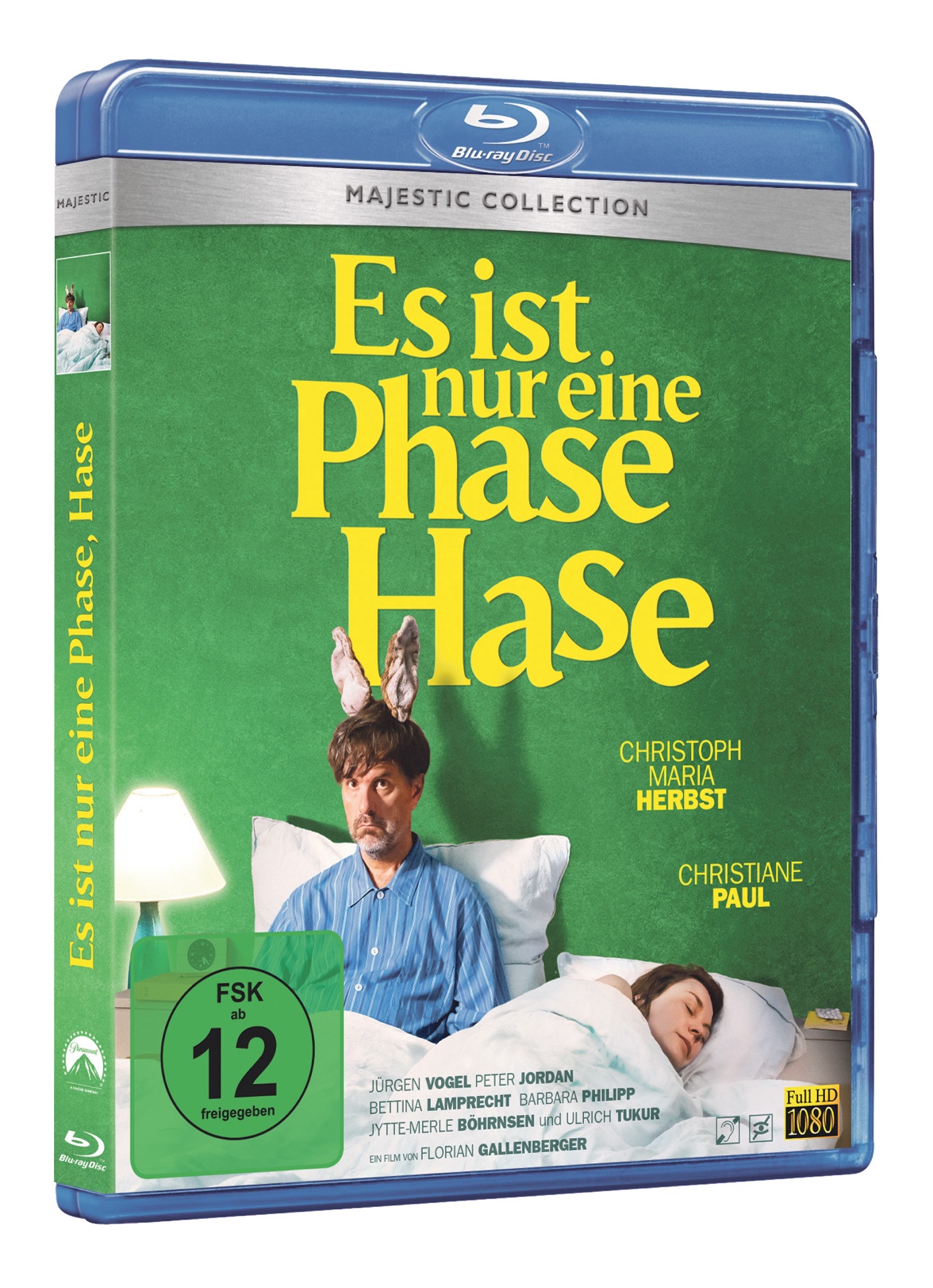 Fact Sheetab 17. März als ESTab 24. März auf Blu-ray, DVD und als Video on Demand Hauptdarsteller / CreditsRollenname			SchauspielerPaul			Christoph Maria HerbstEmilia			Christiane PaulTheo			Jürgen VogelEva Schneiderhahn			Jytte-Merle BöhrnsenJonathan			Peter JordanMagda			Bettina LamprechtFe			Emilia NöthMarie			Bella BadingBo			Wanja Valentin KubeCredits Drehbuch & Regie			Florian GallenbergerDrehbuch			Malte WeldingProduktion			Benjamin HerrmannInhalt„Mein Mann ist mal 800 Kilometer gefahren, nur um mit mir zu schlafen. Jetzt ist ihm schon die andere Seite des Betts zu weit weg.“ (Emilia über Paul)„Letztes Wochenende wollte sie Marmelade einkochen.“ (Paul über Emilia)Paul und Emilia waren immer DAS Traumpaar. Er, Autor einiger erfolgreicher Romane über die Generation Golf, sie Synchronsprecherin für Telenovelas, gemeinsam haben sie drei Kinder. Es könnte so schön sein. Aber mit Ende 40 kommen die körperlichen Einschläge näher. Die Haare werden dünner, die Sehkraft nimmt ab und die Libido ebenso. Irgendwann dämmert es den Beiden: Jung sind nur noch die anderen.Als Emilia nach einem One-Night-Stand mit dem jüngeren Ruben eine Beziehungspause möchte und sich ins Leben stürzt, schaut Paul in den Abgrund. Seine Freunde Theo und Jonathan stehen ihm mit zweifelhaften Ratschlägen zur Seite, sein Verleger lehnt sein neues Manuskript als „hoffnungslos“ ab und Paul greift in seiner Verzweiflung zu Antidepressiva und Testosterontabletten. Doch nichts bringt ihm das zurück, was er vermisst: seine Jugend und Emilia.Auf dem 50. Geburtstag einer gemeinsamen Freundin treffen sich Paul und Emilia wieder – die Situation eskaliert und eine Scheidung scheint unvermeidlich. Doch da haben die Kinder auch noch ein Wörtchen mitzureden…Pressezitate„Die Pärchen-Komödie des Jahres! Ein Film wie eine schmunzelnde Glückstherapie.“ Bild„…Die Verfilmung des Bestsellers von Maxim Leo und Jochen Gutsch ist eine gelungene, perfekt besetzte Komödie.“ Stern„So köstlich amüsant wie der Bestseller von Maxim Leo und Jochen Gutsch." TV Movie„Eine herrliche Coming-of-old-Geschichte." Bunte„Geschliffene Pointen - ergreifend und komisch wie das Leben selbst." NDR Das!„Ein Film, dem es immer wieder gelingt, dem Kinopublikum in kürzester Abfolge sowohl Lach- als auch Freunden-Tränen ins Gesicht zu treiben." TV SpielfilmKey FactsDie Verfilmung des Spiegel-Bestsellers von Maxim Leo und Jochen Gutsch über die verzweifelte Ruhelosigkeit der Forty- und Fifty-Somethings vor der Unvermeidlichkeit des ÄlterwerdensEin turbulentes und erfrischend lebensnahes Spektakel der Alltags- und Beziehungsnöte, das bestens unterhält und emotional berührt Hochkarätig besetzt mit den Ausnahme-Darstellern Christoph Maria Herbst (CONTRA) und Emmy-Gewinnerin Christiane Paul (ELTERN)Regie führt Oscar-Gewinner Florian Gallenberger (COLONIA DIGNIDAD, GRÜNER WIRD’S NICHT SAGTE DER GÄRTNER UND FLOG DAVON)Top 3 der erfolgreichsten deutschen Kinofilme für ein erwachsenes Publikum 2021Originaltitel:Es ist nur eine Phase, HaseGenre:KomödieKategorie:KomödieProduktionsland:Deutschland Produktionsjahr:2021Kinostart:14.10.21Box Office: € 1.905.294 / Besucher: 226.403 (Stand: 28.2.22)HE Start:EST: 17.03.22VOD/PHY: 24.03.22FSK:Ab 12 JahrenLabel:Majestic Home Entertainment im Vertrieb von Paramount Home Entertainment (Universal Pictures)DVD DVD Bestellnummer DVD:8324343EAN DVD:5053083243432Blu-ray Blu-ray Bestellnummer BD:8324344EAN BD:5053083243449Ausstattung Blu-rayAusstattung Blu-rayBD-FormatBD-50Sprache / Tonqualität:Deutsch / DTS-HD Master Audio 5.1Bild: 1080p 24 / 2,39:1Untertitel / Hörfilm:Untertitel für Hörgeschädigte / Hörfilm für SehbeeinträchtigteLaufzeit:105 Min.Regional-Code:B/2Bonus94 Min.InterviewsHinter den KulissenChristoph & ChristianeTrailer & TeaserWisst Ihr noch?Ausstattung DVDAusstattung DVDDVD-FormatDVD-9Sprache / Tonqualität:Deutsch / Deutsch DD 5.1Bild: 16:9 (2,39:1)Untertitel / Hörfilm:Untertitel für Hörgeschädigte / Hörfilm für SehbeeinträchtigteLaufzeit101 Min.Regional-Code:2BONUS94 Min.InterviewsHinter den KulissenChristoph & ChristianeTrailer & TeaserWisst Ihr noch?